MODULO PAGINA WEB RED CONBIANDCOORDINADOR NACIONAL : NOMBRE APELLIDOS Y CORREOABAJO POR CADA EQUIPO INVESTIGADORDESCRICCION  GENERAL DEL PAISXXXXX (AÑO DE ENTRADA EN LA RED, PROBLEMAS, PROYECTOS ETC)LOGODESCRICCION Y PAGINA WEB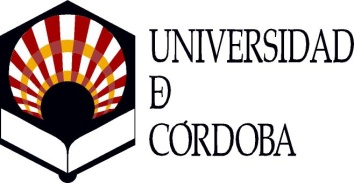 INFO INFO INFOINFORMACÌONES FACULTATIVASINFO INFO INFO